		Rapport Moral 2DN Voile - 2020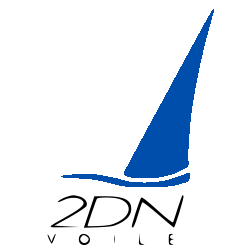 Cette année 2020 fut pour moi la première année en tant que président. L’année a évidemment été marquée par le COVID avec des conséquences sur la vie du club :baisse du nombre d’activités,baisse du nombre d'adhérents (50 contre 100 l’année d’avant),La perte de nos réunions mensuelles en présentiel, qui sont un des moments forts de l’association est un dommage important pour la vie du club.Malgré tout, ensemble, nous avons réussi à introduire de nouvelles activités : entraînements à la regate en J80 au Havre, participation au Spi Ouest France, participation aux entraînements d’hiver à Locmiquélic.Le COVID nous a aussi permis de gérer la croisière en Sardaigne et son lot d’annulations dans un contexte ou les loueurs étaient très tendus.. Moment intéressant qui je crois nous a rapproché et c’est conclu par la réalisation du voyage.De plus, on en a profité pour mettre en place un nouveau site internet pour le club, qui doit nous permettre d’en faciliter la gestion.